3. pielikumsĀdažu novada pašvaldības domes 2023. gada 26. aprīļa sēdes protokolam Nr. 9Par āra trenažieru demo komplekta izvietošanu – iespējamās lokācijasVējupes pludmale, Ādaži, Vējupes iela 2, kadastra nr. 80440080203 (nr.1);Zaļā zona pretī domes ēkai, Ādaži, Vējupes iela 2, kadastra nr. 80440080203 (nr.2);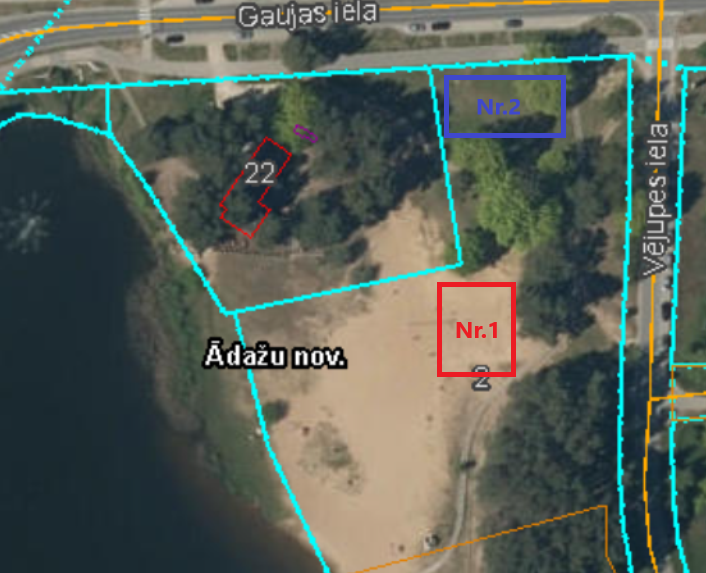 Ādažu stadiona pieguļošā teritorija, Ādaži, Gaujas iela 30, kadastra nr. 80440080192 (nr.3)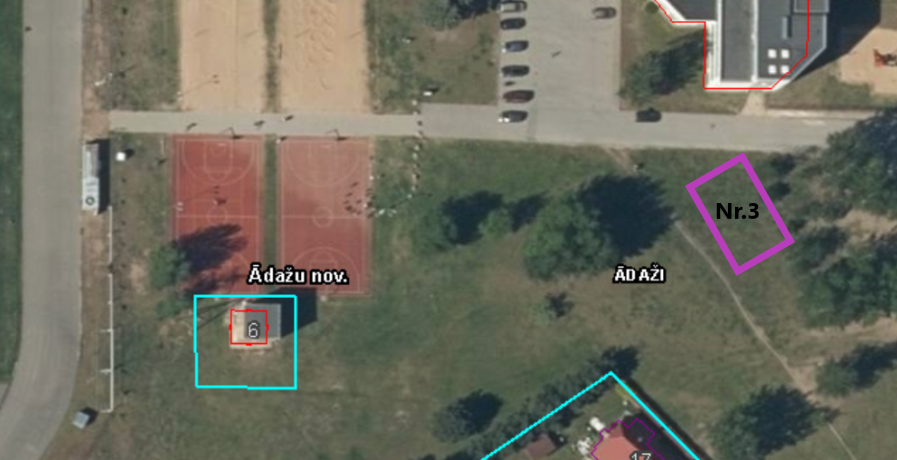 Bruģētais laukums pie Ādažu sākumskolas, Ādaži, Attekas iela 16, kadastra nr. 80440070385010 (nr.4)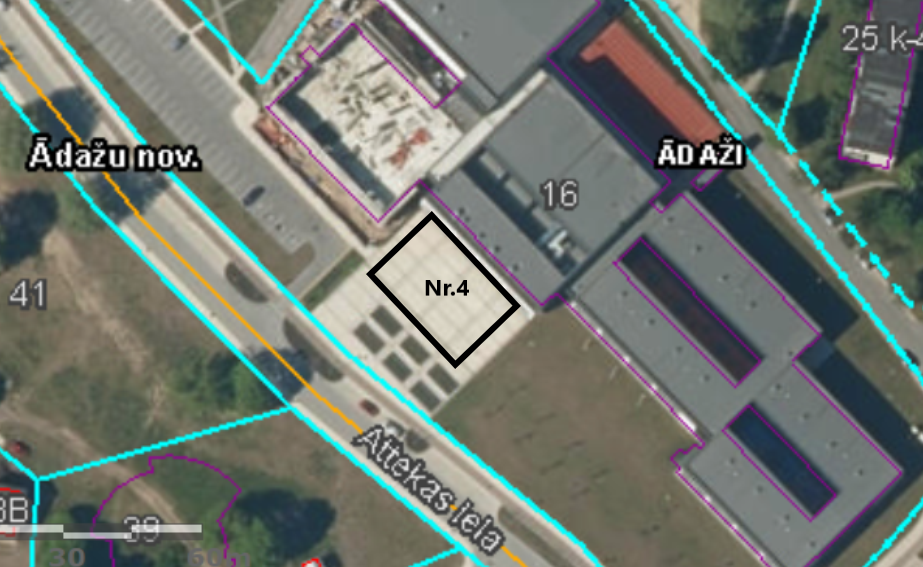 Vizuālie piemēri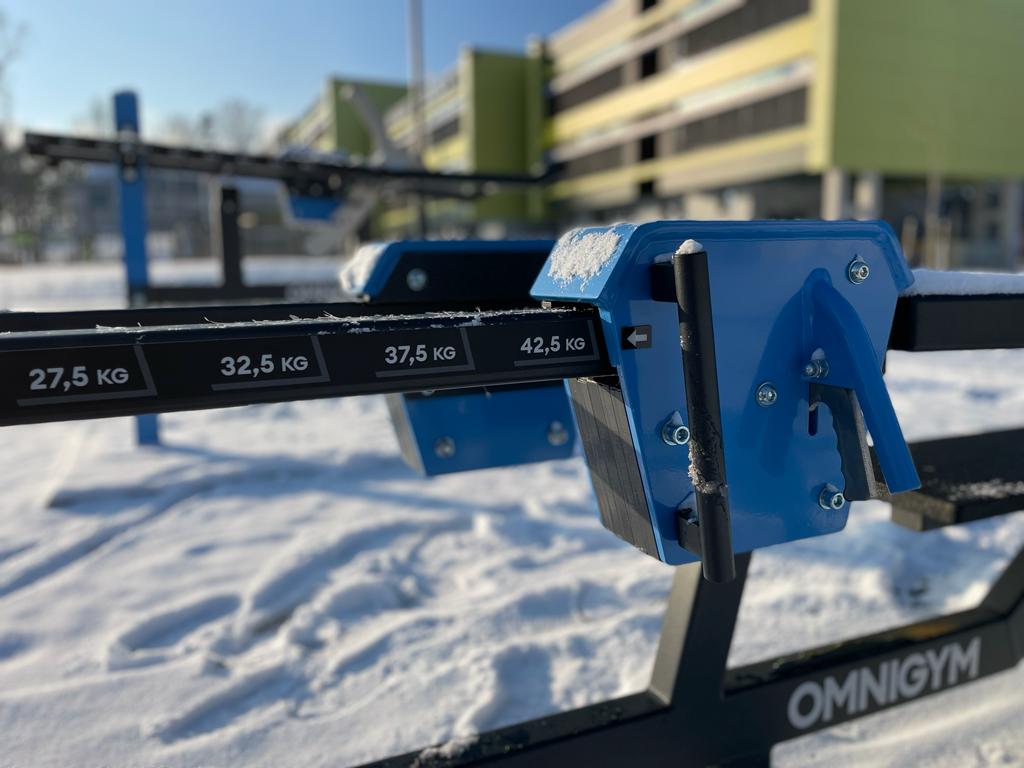 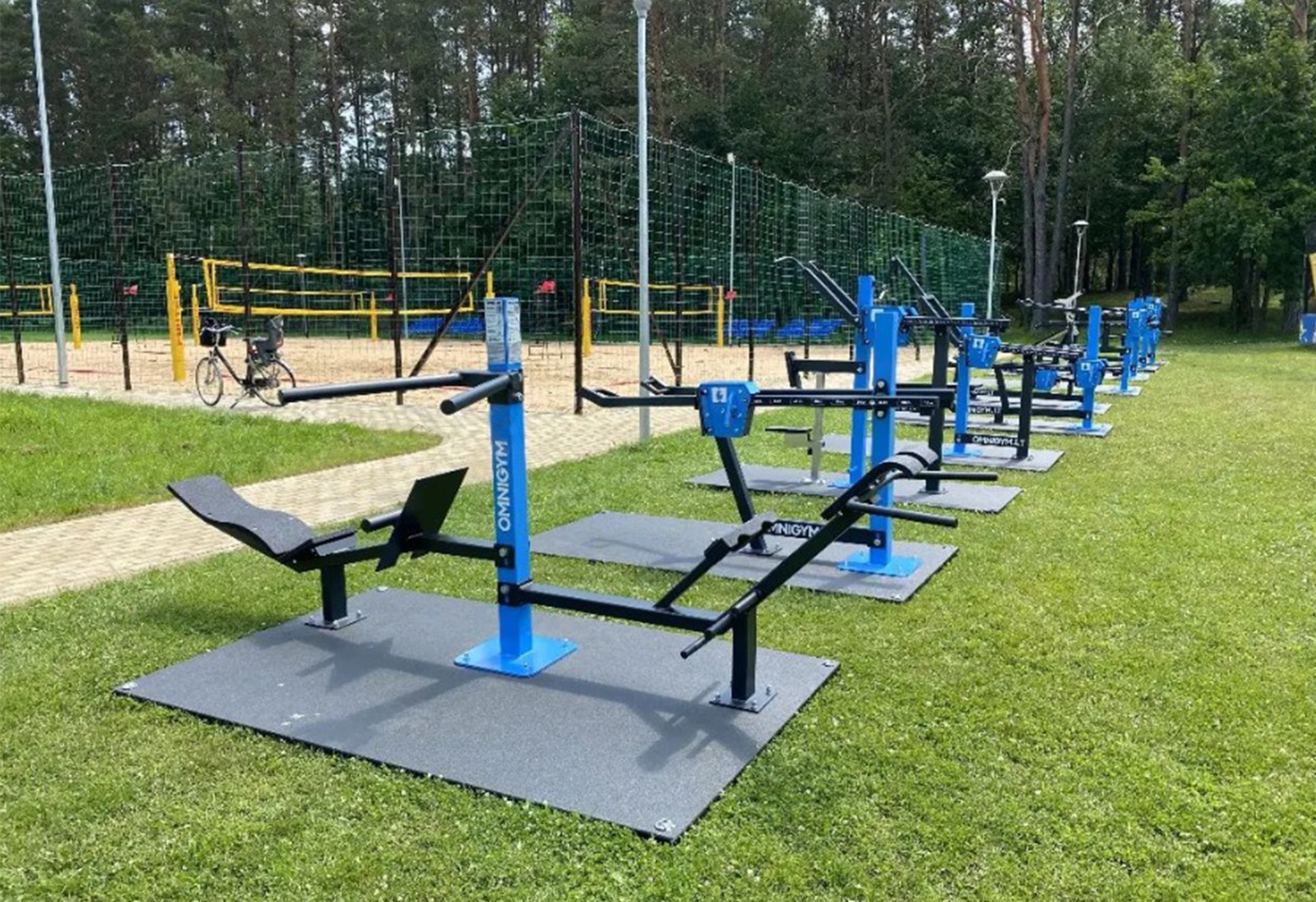 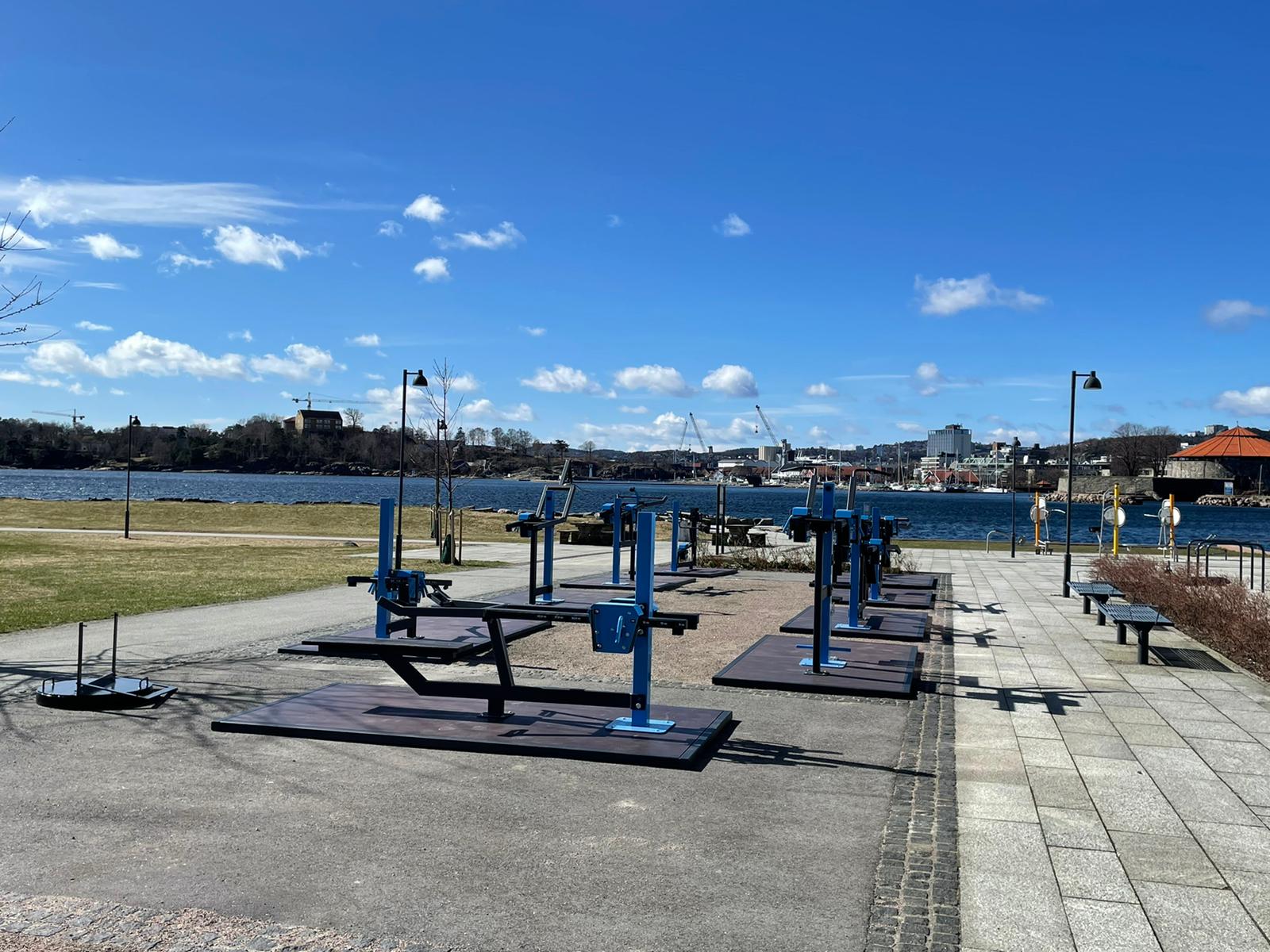 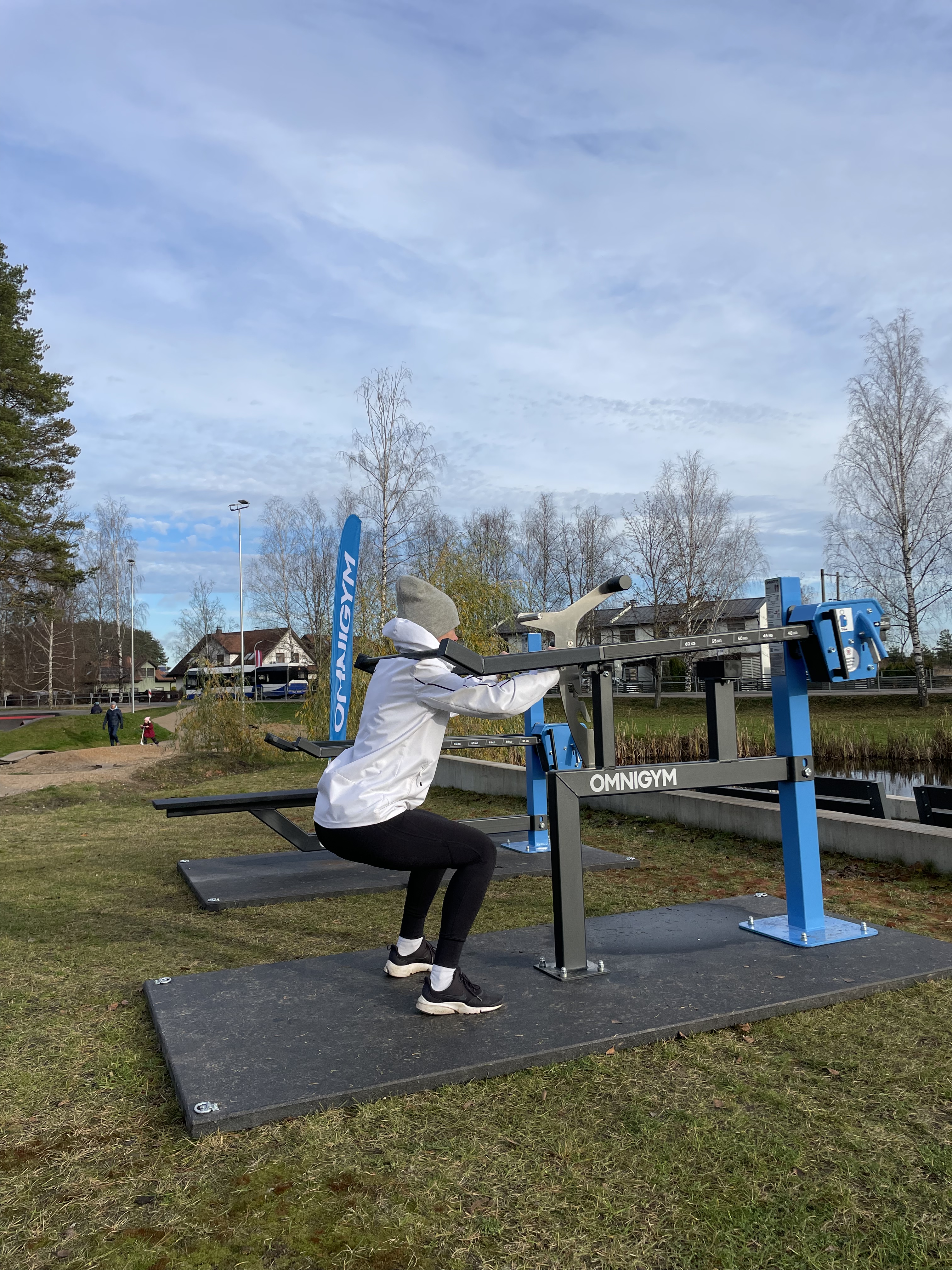 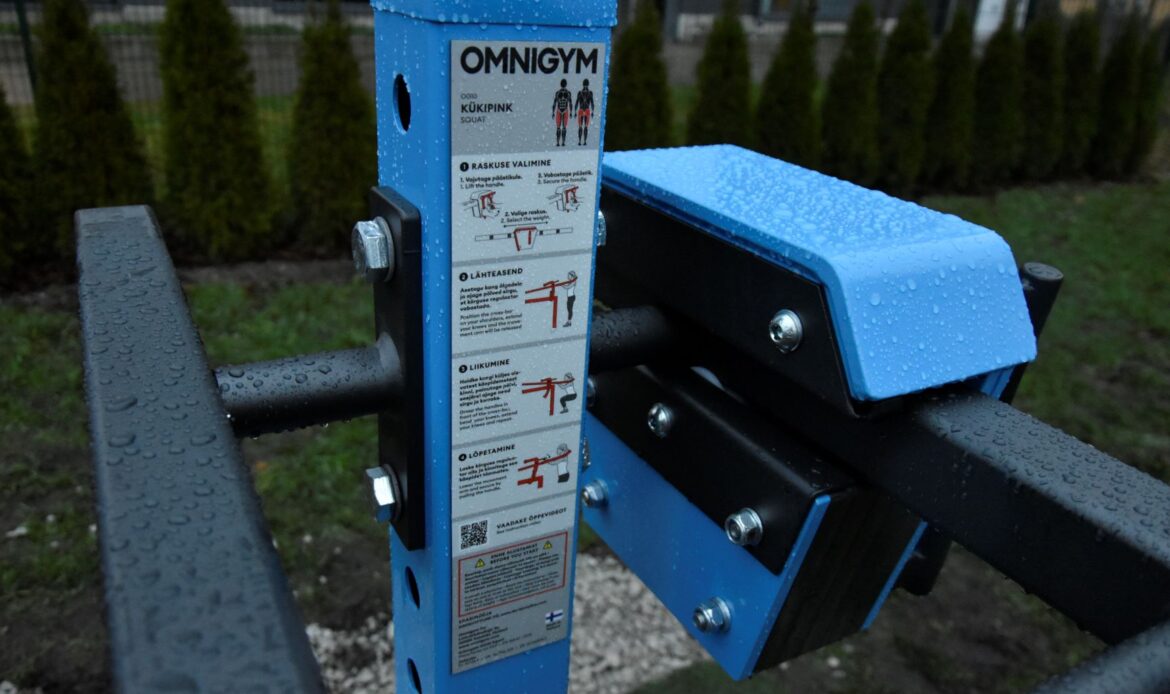 